					ПРЕСС-РЕЛИЗ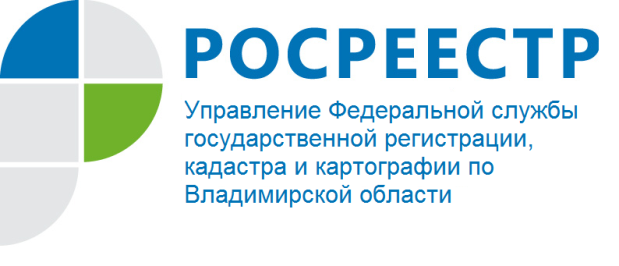 Обязанность нотариусов по направлению запросов о предоставлении сведений ЕГРНУправление Росреестра по Владимирской области информирует, что в соответствии со статьей 47.1 Основ законодательства Российской Федерации о нотариате (утв. ВС РФ 11.02.1993 № 4462-1) в случаях, если для совершения нотариального действия необходимы сведения, содержащиеся в Едином государственном реестре недвижимости, нотариусы не вправе требовать представления таких сведений от обратившихся за совершением данного нотариального действия гражданина, его представителя или представителя юридического лица.Для совершения данного нотариального действия нотариус в порядке и способами, которые установлены Федеральным законом от 13.07.2015 № 218-ФЗ «О государственной регистрации недвижимости», в течение трех рабочих дней со дня обращения гражданина, его представителя или представителя юридического лица запрашивает и получает в установленные указанным федеральным законом сроки в органе регистрации прав сведения, содержащиеся в Едином государственном реестре недвижимости.